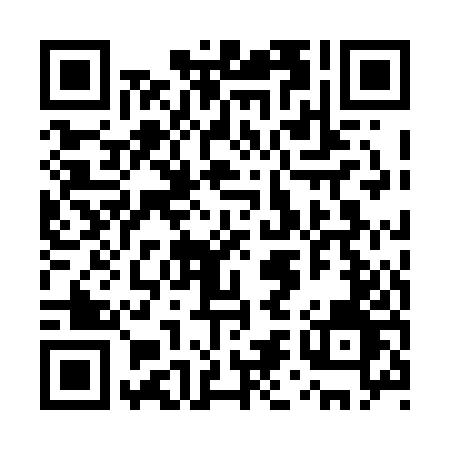 Prayer times for Harmony Beach, Ontario, CanadaWed 1 May 2024 - Fri 31 May 2024High Latitude Method: Angle Based RulePrayer Calculation Method: Islamic Society of North AmericaAsar Calculation Method: HanafiPrayer times provided by https://www.salahtimes.comDateDayFajrSunriseDhuhrAsrMaghribIsha1Wed4:426:211:356:378:4810:282Thu4:406:201:346:388:5010:303Fri4:386:181:346:398:5110:324Sat4:356:171:346:398:5210:345Sun4:336:151:346:408:5410:366Mon4:316:141:346:418:5510:387Tue4:296:121:346:428:5610:408Wed4:276:111:346:428:5810:429Thu4:256:101:346:438:5910:4410Fri4:236:081:346:449:0010:4611Sat4:216:071:346:459:0110:4812Sun4:196:061:346:469:0310:5013Mon4:176:041:346:469:0410:5214Tue4:156:031:346:479:0510:5415Wed4:136:021:346:489:0610:5616Thu4:116:011:346:489:0810:5817Fri4:096:001:346:499:0911:0018Sat4:075:581:346:509:1011:0219Sun4:065:571:346:519:1111:0320Mon4:045:561:346:519:1211:0521Tue4:025:551:346:529:1411:0722Wed4:005:541:346:539:1511:0923Thu3:595:531:346:539:1611:1124Fri3:575:521:346:549:1711:1325Sat3:555:521:356:559:1811:1426Sun3:545:511:356:559:1911:1627Mon3:525:501:356:569:2011:1828Tue3:515:491:356:569:2111:2029Wed3:505:481:356:579:2211:2130Thu3:485:481:356:589:2311:2331Fri3:475:471:356:589:2411:24